+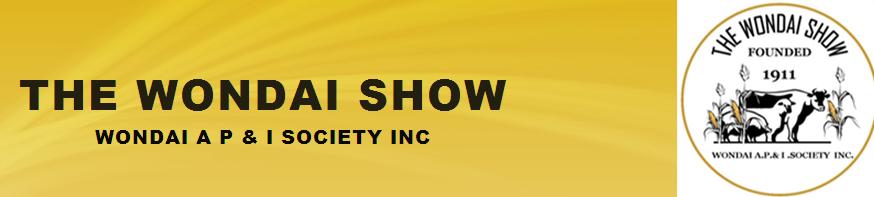 Celebrating its 104th ShowCHIEF STEWARD - MR JOHN RUTLEDGE    PH: 07 4168 5641  								    MOB: 0400 305 272   ASSISTANT STEWARD - MR CAMERON RUTLEDGE JUDGE: MR MAL MCDOUGALLFor general information on the Wondai Show or particulars on other Sections, please contact the Secretary:	Postal address:  PO Box 159, Wondai  4606	Phone:  0400 305 272	Email:  secretary@wondaishow.com.au	Website: www.wondaishow.com   or you can follow us on FacebookAll Poultry Entries Mail to:- 	John Rutledge						P O Box 94						WONDAI   Q 4606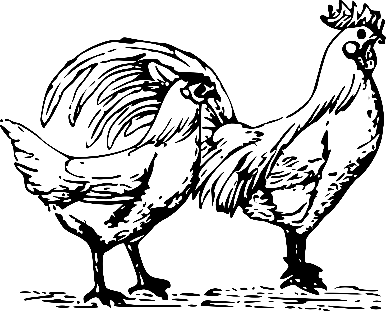 CONDITIONS All patrons attending the Show (including exhibitors) pay the Gate Entrance Fee unless in possession of a     Pass or a Special Invitation.  The Stewards reserve the right to alter a Class without reason. No replacement entries will be accepted. The Society has the right to refuse entries without  reason. Classes will be provided for any variety, not specified herein, if six or more entries are provided by two or more exhibitors.  The entries should be specially indicated on the entry form. ALL POULTRY SHOULD BE READY FOR JUDGING  -  8.30 AM SATURDAY 2ND SEPTEMBER 2023 Junior Exhibitors are to pen their own birds, with adult supervision. Exhibitors will be admitted to the Pavilion during  judging at the discretion of and under the control of the Chief  Steward. If the Judge considers an exhibit not of sufficient merit, no award will be made. Championship Cards will  be awarded to each breed . No bird should be removed until 4.00 pm of Show Day except with the special permission of the Chief  Steward. Exhibitors must be accompanied by a Steward whilst removing their poultry. Entry fee to be sent with entry form.  No Money = No pen allocation.ENTRIES CLOSE 5.OO PM SUNDAY 21st  AUGUST 2022Please make cheques payable to: Wondai A P & I Society Inc. or direct deposit  BSB 633 000   Acc 1593 25418   reference Name & PoultryENTRY FEE:   $1			PRIZE MONEY:    1ST:  $4	 2ND: $2Vouchers/Product to the value of Cash Prizes will be given at the Chief Steward’s discretionSPECIAL PRIZE LIST:Champion Large Soft Feather - $10 plus Sash	Reserve Large Soft Feather - $5 plus SashChampion Large Hard Feather - $10 plus Sash	Reserve Large Hard Feather - $5 plus SashChampion Bantam Soft Feather - $10 plus Sash	Reserve Champion Bantam Soft Feather - $5 plus SashChampion Bantam Hard Feather - $10 plus Sash	Reserve Champion Bantam Hard Feather - $5 plus SashChampion Breeding Pair - $10 plus Sash		Reserve Champion Breeding pair - $5 plus SashChampion Modern Game - Trophy donated by Ken Groves & Ben BiddleCHAMPION JUNIOR EXHIBIT OF SHOWSash plus $20 prizeRESERVE CHAMPION JUNIOR EXHIBIT OF SHOWSash plus $15 prizeAll Junior Exhibitors receive a Certificate of Participation GRAND CHAMPION BIRD OF SHOW$50 PRIZE donated by:  J & D RUTLEDGE T/A RUTLEDGE ON FARM BUTCHERINGRESERVE CHAMPION BIRD OF SHOWSash plus $25 PRIZE donated by:  SOUTH BURNETT FEATHER CLUB INC.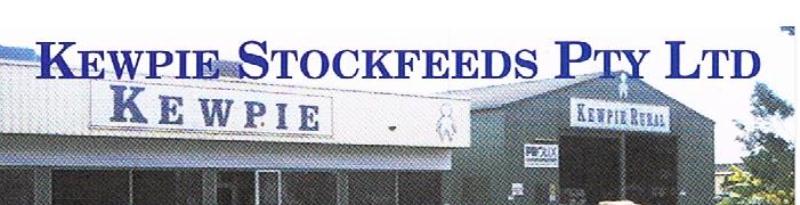 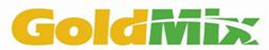 Thank you to the sponsors who have provided product as prizes in this Section.Also, John & Debbie Rutledge and family for their organisation and sponsorship of the Section               Wondai AP&I Society Inc			  2022			     Section 4:  Poultry Entry FormI enclose Cheque / money order/ cash for Total Entry Fee (no. entries x $1)    TOTAL = $..................I will be penning at Fri ____pm or Sat ___am	Name: ………………………………………………………………… Age (Junior Div. only at  01.05.22……….) Address:.………………………………………………………………………………………………..……………....………………………………………………………….  Email:  ………………...………………………………………Phone: .………………………………………….....  Mobile:…………………………….…………….………….All Entries to:	Mr John Rutledge, P.O. Box 94, Wondai Qld 4606	Enquiries: 07 4168 5641 A/H		Cheques payable to Wondai AP&I Soc.  Direct Deposit BSB 633 000  Acc No 159 352 418 ref Poultry & name					PoultrySectionIncluded: Poultry Classes   Poultry Entry Form Saturday, September 2nd2023Large Soft FeatherCock Hen         Ckl          PltOrpington1234Wyandotte, white567            8Wyandotte, any other colour91011          12Plymouth Rock131415          16Rhode Island Red171819          20Light Sussex212223          24Australorp252627          28Langshan293031          32Croad Langshan333435          36Ancona373839          40Leghorn, white414243          44Leghorn, any other colour454647          48Silkie, white495051          52Silkie, any other colour535455          56Large Soft, any other variety575859          60Large Hard FeatherCockHenCkl          PltOEG black/red616263          64OEG brown/red656667          68OEG Pile697071          72OEG blue/red737475          76OEG duck wing777879          80OEG, any other colour818283          84Pitt Game, Light858687          88Pitt Game, Heavy899091          92Pitt Game Muff939495          96Indian Game          979899          100Australian Game, black/ red         101102103          104Australian Game, duck wing         101A102A103A          104AGame, any other variety         105106107          108Breeding Pairs, Soft Feather, any variety, Large          109Breeding Pairs, Hard Feather, any variety, Large          110Bantam Soft FeatherCockHenCklPltBlack Pekin111112113114White Pekin115116117118Pekin, any other colour119120121122Belgium, any other colour123124125126White Wyandotte127128129130Wyandotte, any other colour131132133134Rhode Island Red135136137138Light Sussex139140141142Langshan, black143144145146Langshan, any other colour147148149150Australorp151152153154Ancona155156157158Leghorn, white159160161162Leghorn, any other colour163164165166Rose comb167168169170Japanese Bantam167A168A169A170ABantam, any other colour171172173174Bantam Hard FeatherCockHenCklPltOEG black/red partridge175176177178OEG black/red Wheaten179180OEG blue/red181182183184OEG Blue Tail185 186 OEG Black Tail187 188 OEG Spangle189190191192OEG Duck Wing193194195196OEG Pile197198199200OEG, any other colour201202203204Modern Game, any colour205206207208Modern Game, Duck Wing209210211212Modern Game, black/red213214215216Modern Game Pile217218219220     Indian Game       221         222         223       224     Pit game Bantam     225         226       227       228     Australian Game, black/red     229       230       231       232     Australian Game, Duck Wing     229A       230A       231A       232A     Aust Game, any other colour     233               234             235            233               234             235            233               234             235                236     Breeding Pairs Soft Featherany variety bantamany variety bantamany variety bantam       237     Breeding Pairs Hard Feather any variety bantam       any variety bantam       any variety bantam                238JUNIOR DIVISIONSecondaryPrimaryAny variety, Male Large Fowl239240Any variety, Female Large Fowl241242Any variety, Male Bantam243244Any variety, Female Bantam245246PLEASESTATE COLOURS & BREEDS FOR A/C &  AOV CLASSESClass No.No of EntriesBreed or VarietyColourPen No